Gedichte vertont präsentieren.	         Phase/ (Zeit) /MethodeBeschreibung/ InhaltMaterial/ MedienEinstieg (fakultativ)„Let the sunshine in“ aus dem Musical Hair anhören. Erster Eindruck Refrain „Let the sunshine in“Lied mit Videoausschnitt Hair anschauen; Kontrast Lied – Video.Gespräch Musik-Wirkung; Brüche usw.Gespräch; Youtubet1p.de/ggup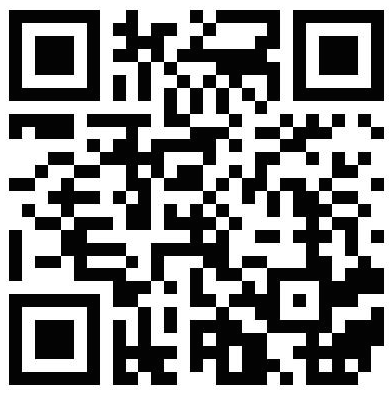 VorbereitungAnlegen eines Gruppen-Padlet zur Planung der Gedichtpräsentation.ArbeitsblattEinzelarbeitSuS lesen ihr Gedicht und notieren erste Gedanken.Arbeitsblatt GruppenarbeitSuS besprechen ihre Ergebnisse in ihrer Gedicht- Gruppe, kategorisieren diese und legen gemeinsames edupad an.ArbeitsblattPC;TabletEinzelarbeitSuS suchen auf Grundlage ihrer Ergebnisse nach geeigneter freier Musik; verlinken diese an entsprechender Stelle im Pad.Arbeitsblatt;PC;Smartphone; KopfhörerGruppenarbeitSuS erstellen vertonte Präsentation.PräsentationKlassische Präsentation oder Bereitstellung der Tracks als MP3 und Edupad: SuS sichten gruppenweise alle Präsentationen und schreiben Kritik in Edupad.Smartphone;TabletFakultativPräsentation der Ergebnisse auf der Klassen und/oder Schulhomepage.WeiterarbeitWeitere Arbeit am Thema Gedichtinterpretation wird von den vertonten Gedichten begleitet. Die instinktiv erfahrene und musikalisch ausgedrückte Wirkung wird somit auf ein literaturwissenschaftliches Fundament gestellt. Abschluss der Einheit könnte das Schreiben einer vollständigen Gedichtanalyse zu diesem Gedicht und somit die Zusammenführung der darin explizierten Analyseaspekte sein.